Осеннее дерево.Техника «Рваная аппликация».Руководитель: Корлюкова И. Ю.ГБОУ СОШ №т569 Невского района г. Санкт-ПетербургаУчащиеся 1 «В» класса.2014-2015 уч. год.Техника «рваной аппликации» или «обрывной аппликации»-это особый вид обрывания  бумаги, при котором контуры предметов в аппликации становятся заметными при помощи наклеивания кусочков бумаги разной формы и размеров.Для создания аппликации нам понадобятся:лист-основацветная бумага коричневого или чёрного цвета для ствола деревацветная бумага красного, жёлтого, оранжевого, бордового цвета для осенних листьевклей.Сначала выполняем ствол дерева. Бумагу чёрного или коричневого цвета разрываем на полоски, а затем на более мелкие кусочки. На листе основе выкладываем  из этих кусочков ствол, а затем и ветки будущего дерева. Приклеиваем.Тем же способом «готовим» разноцветные  листочки Приклеиваем их к веткам и стволу дерева. Аппликация готова.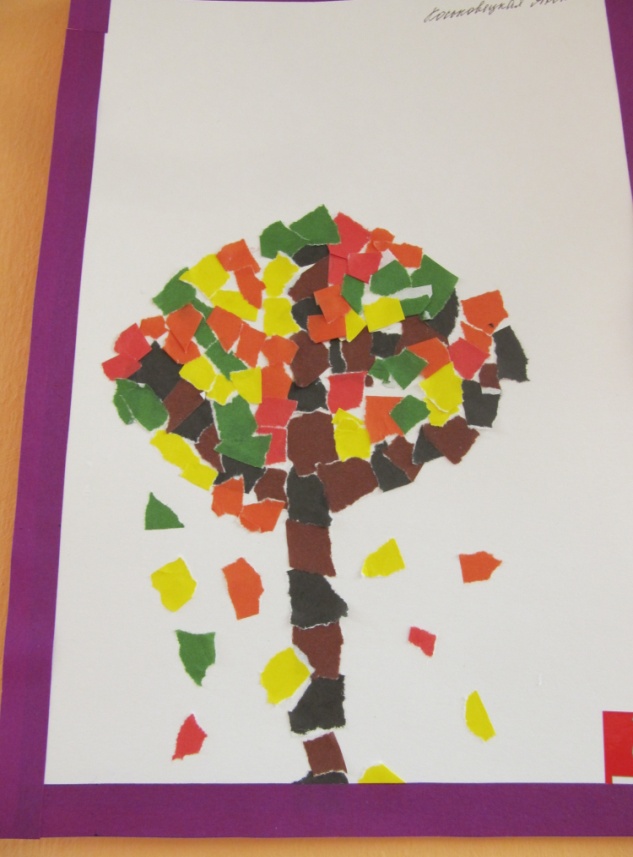 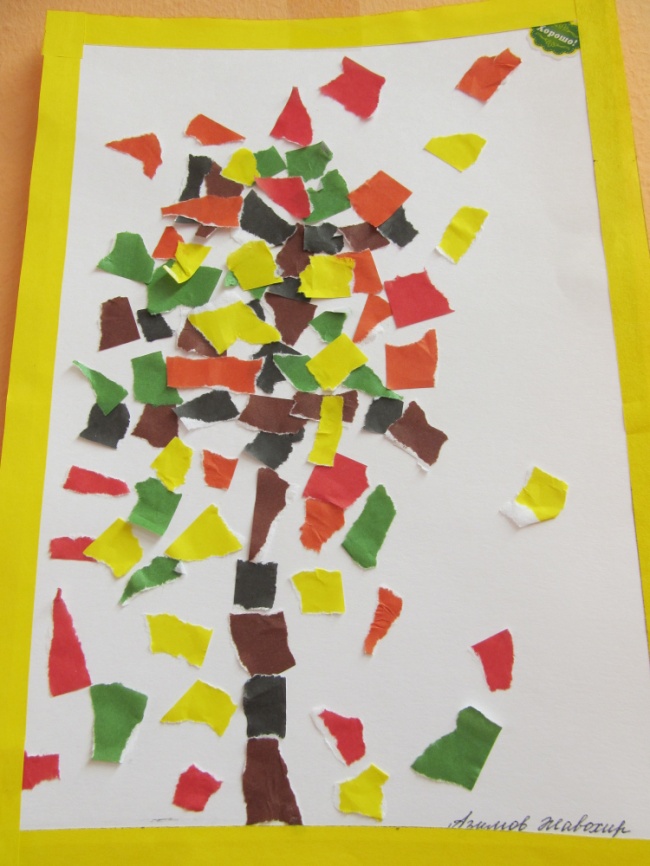 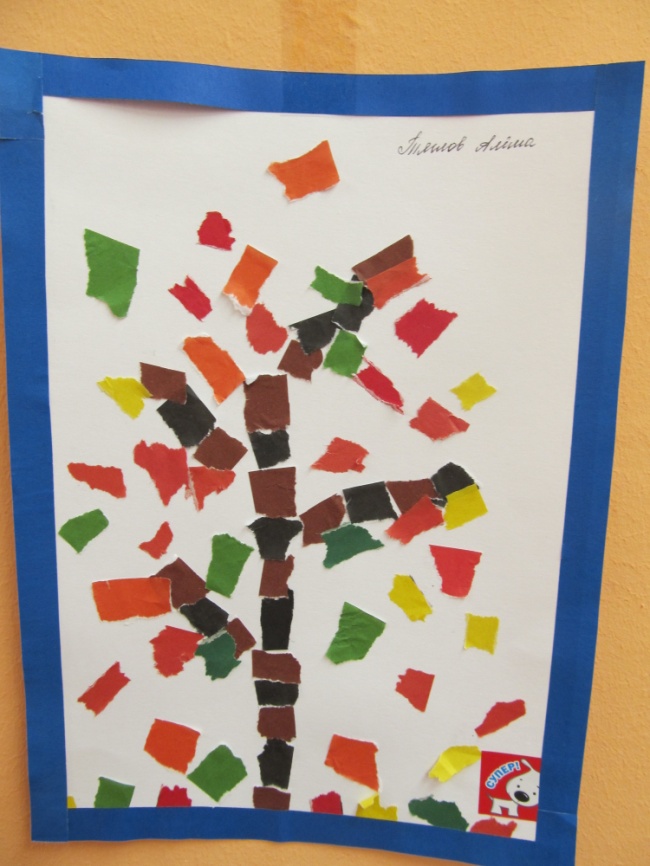 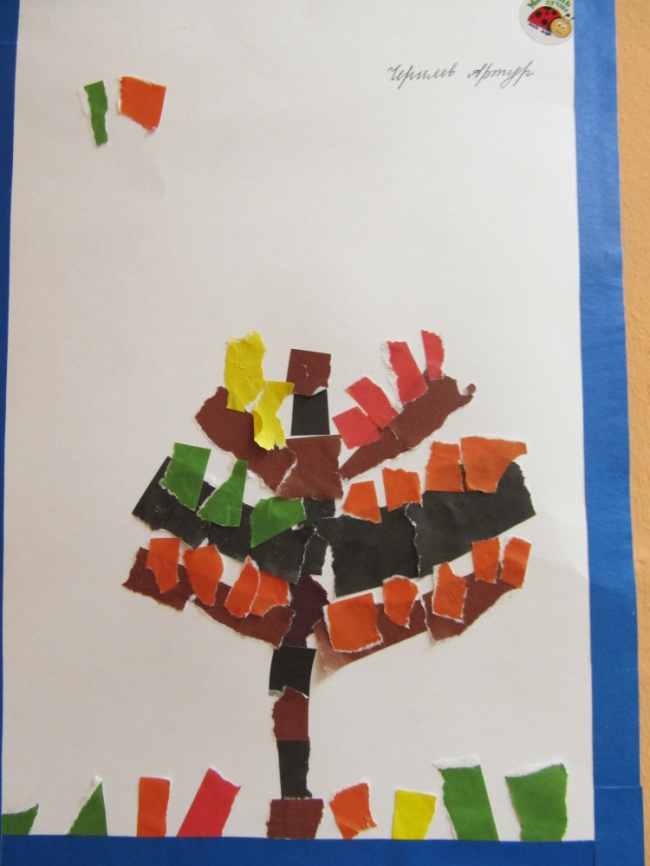 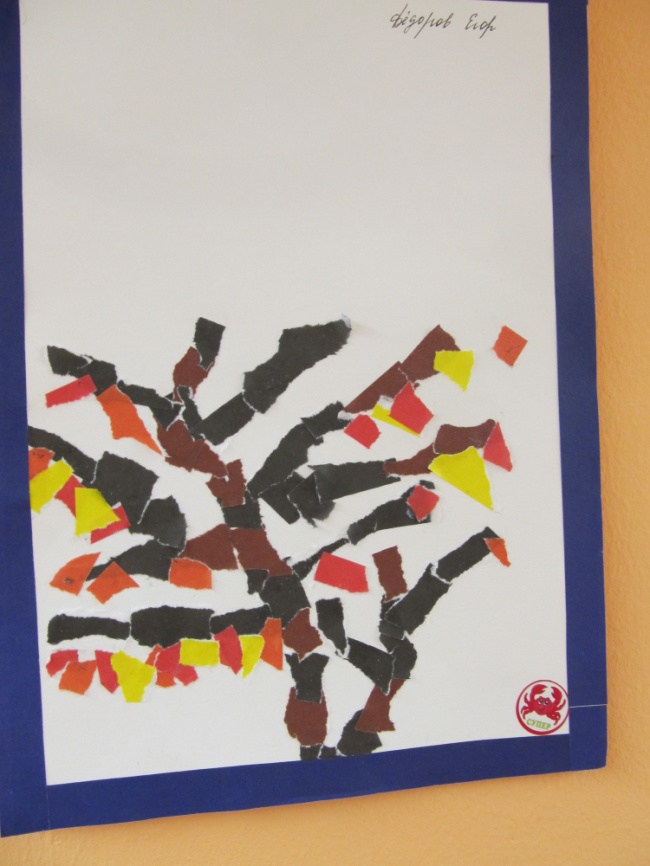 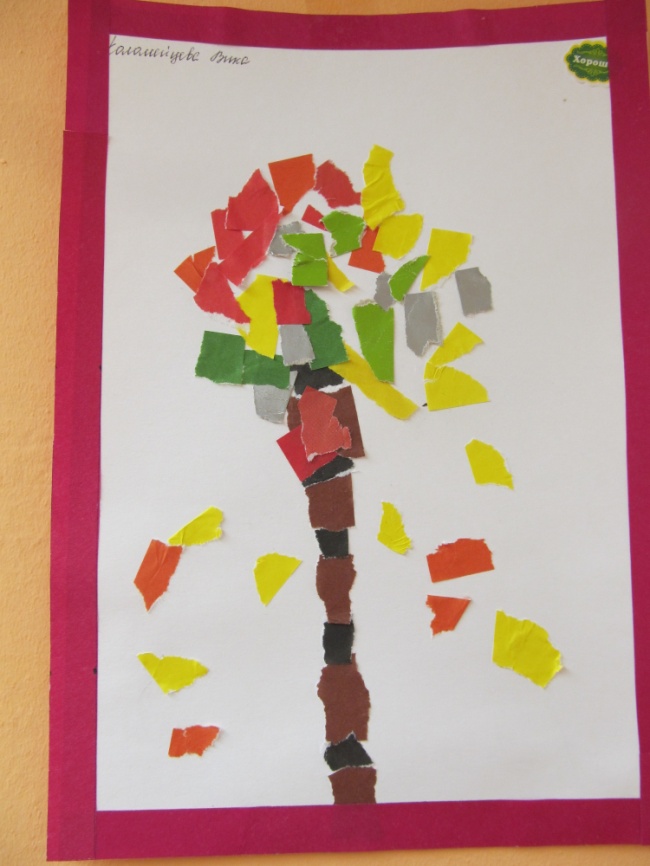 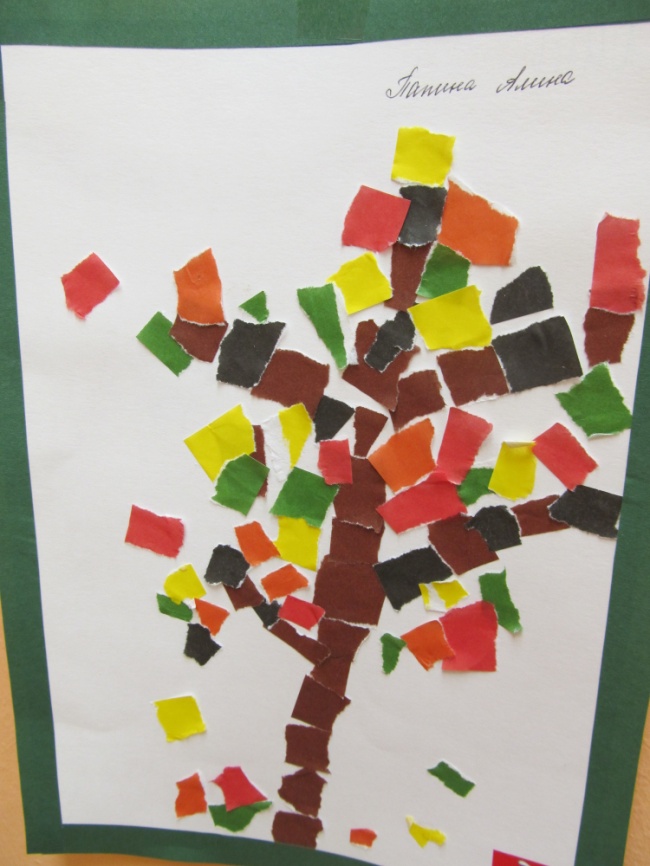 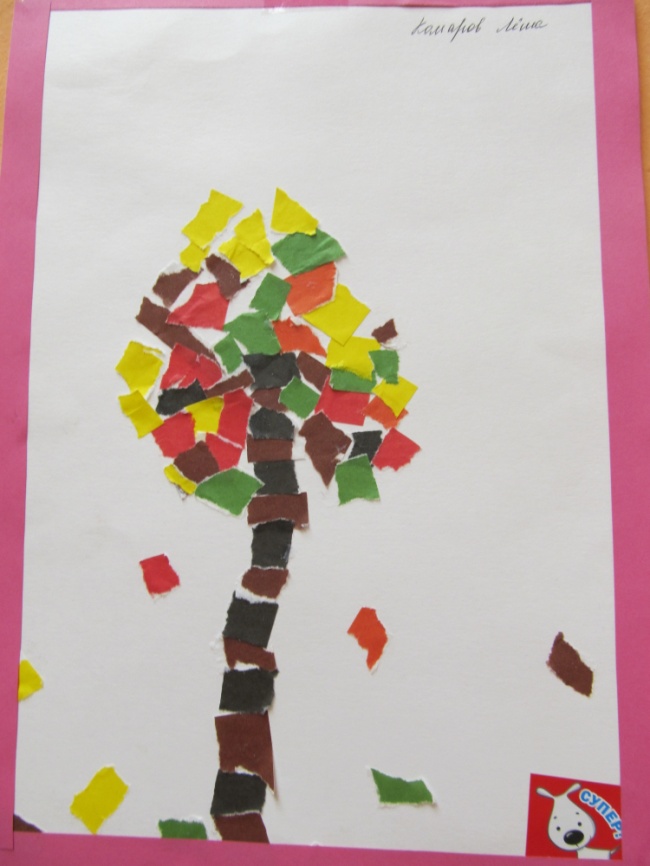 